ĐỀ SỐ 1TRẮC NGHIỆM (2 điểm)ĐỀ KIỂM TRA HỌC KÌ IIMôn: Toán 7Thời gian làm bài: 90 phútGhi vào bài làm chữ cái in hoa đứng trước câu trả lời đúng:Đa thức x2 3x3  5 6x3 có bậc là:A.  2	B. 3	C. 5	D. 6Trong các số sau, số nào là nghiệm của đa thức x2  x  20 có nghiệm là: A. 0	B. 1	C. 5	D. 4Cho G là trọng tâm tam giác ABC và D là trung điểm của BC ta có:AD = 2AG	B. GD  1 AG2C. GD  2 AD3D. AG = 3GDGọi E là giao điểm của ba đường trung trực của tam giác ABC, ta có:Điểm E cách đều ba đỉnh của tam giác ABCĐiểm E luôn nằm trong tam giác ABCĐiểm E cách đều ba cạnh của tam giác ABCMột đáp án khác II.TỰ LUẬN (8 điểm) Bài 1. (2 điểm)Số cây trồng được của các học sinh lớp 7V được ghi lại như sau:7	10	9	5	9	6	7	8	5	8	9	98	8	6	7	9	6	9	5	4	5	10	87	6	9	5	6	4	6	8	6	5	7	8Hãy lập bảng tần số.Cho bảng tần số:Tính trung bình cộng của dấu hiệu (làm tròn đến chữ số thập phân thứ hai ) và vẽ biểu đồ đoạn thẳng.Bài 2. (2,5 điểm)a) Thu gọn và sắp xếp các hạng tử của đa thức sau theo lũy thừa giảm của biến:Ax  5x2  1 x  8x4  3x2  92b) Cho hai đa thức : Bx  12x4  6x3  1 x  3; Cx  12x4  2x2  5x  12	2Tính B(x) +C(x) và B(x) – C(x).c) Tính nghiệm của đa thức K(x) = -6x+30Bài 3. (3 điểm) Cho tam giác ABC vuông tại B, đường phân giác AD ( D thuộc BC). Kẻ BO vuông góc với AD ( O thuộc AD) , BO cắt AC tại E. Chứng minh rằng:ABO  AEOTam giác BAE là tam giác cân.AD là đường trung trực của BEKẻ BK vuông góc với AC (K thuộc AC). Gọi M là giao điểm của BK và AD. Chứng minh rằng ME song song với BC.Bài 4. (0,5 điểm) Tính giá trị của biểu thức 15x2  25x 18 biết 3x2 5x  6  2------Hết------(Chú ý: Học sinh được sử dụng máy tính bỏ túi.Giám thị không giải thích gì thêm và thu lại đề sau khi kiểm tra)TRẮC NGHIỆM (2 điểm)ĐÁP ÁN ĐỀ SỐ 1TỰ LUẬN (8 điểm)ĐỀ SỐ 2ĐỀ KIỂM TRA HỌC KÌ IIMôn: ToánThời gian làm bài: 90 phútBài 1. (2 điểm) Trong đợt thi đua “Chào mừng ngày 26/3”, số hoa điểm tốt của các bạn lớp 7A được ghi lại như sau:Dấu hiệu cần tìm hiểu ở đây là gì? Lớp 7A có bao nhiêu học sinh?Lập bảng tần số, tìm mốt của dấu hiệu.Vẽ biểu đồ đoạn thẳng (Trục hoành biểu diễn số hoa điểm tốt, trục tung biểu diễn trục số).Bài 2. (2 điểm) Cho đơn thức A  1 x2. 48xy4 . 1 x2y32	3Thu gọn và tìm bậc của đơn thức A.Tính giá trị đơn thức A biết x  1 ;y  1 .2Bài 3. (2 điểm) Cho hai đa thức:Ax  5x4  5  6x3  x4  5x  12Bx  8x4  2x3  2x4  4x3  5x  15  12Thu gọn Ax;Bx và sắp xếp các đa thức theo lũy thừa giảm dần của biến.Tìm nghiệm của đa thức Cx  Ax  Bx .Bài 4. (3,5 điểm) Cho tam giác ABC cân tại A, đường cao AH ( HBC ).Chứng minh AHB  AHC .Từ H kẻ đường thẳng song song với AC, cắt AB tại D. Chứng minh AD  DH .Gọi E là trung điểm AC, CD cắt AH tại G. Chứng minh B, G, E thẳng hàng.Chứng minh chu vi ABC lớn hơn AH 3BG .Bài 5. (0,5 điểm) Cho đa thức f x=ax3  2bx2  3cx  4d với các hệ số a, b, c, d là các số nguyên.Chứng minh rằng không thể đồng thời tồn tại f 7  72; f 3  58 .ĐÁP ÁN ĐỀ SỐ 2ĐỀ SỐ 3Bài I. (2 điểm) Chọn câu trả lời đúngĐỀ KIỂM TRA HỌC KÌ IIMôn: ToánThời gian làm bài: 90 phútGiá trị của biểu thức P  2x2y  2xy2 tại x  1; y  3 là:A.  – 24	B. – 12	C. 12	D. 24Số con của 15 hộ gia đình trong một tổ dân phố được ghi lại ở bảng sauCho một tam giác cân, biết độ dài hai cạnh bằng 4cm và 9cm. Chu vi của tam giác cân đó là:A.  13cm	B. 17cm	C. 11cm	D. 22cmCho hình vẽ bên. Kết luận nào sau đây là đúng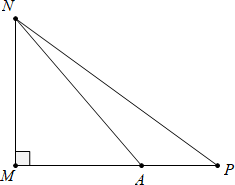 MNMA  NAMN  NA  NPMA  AP  NPNA  NM và NA  NPXét tính đúng (Đ), sai (S) của các câu sau:Số 0 không phải là đa thứcNếu MNP cân thì trực tâm, trọng tâm, tâm đường tròn đi qua ba đỉnh của tam giác, tâm đường tròn tiếp xúc với ba cạnh của tam giác cùng nằm trên một đường thẳng:Nếu MNPcân thì đường trung tuyến trọng tam giác đồng thời là đườngcao.Bài II. (1 điểm) Cho hai đơn thức:M  6y3z.  1   22x2yzvà N    1   32xy2z.3x2yzChứng tỏ hai đơn thức M và N là hai đơn thức đồng dạng Bài III. (1,5 điểm) Tìm nghiệm của mỗi đa thức sau:a) f x  2x  7b) gx  x2  19c) hx  x2  2x  3Bài IV. (2 điểm) Cho đa thức Mx  6x2 7  2x  5x3 và N  12  6x2  4x3 3xTính Mx  NxTính Mx  NxThu gọn đa thức Px  Nx  4x3  3x  12. Tìm bâc, hệ số cao nhất hệ số tự do của Px.Bài V. (3,5 điểm) Cho MNP vuông tại M có MN  4cm,Tính độ dài NP và so sánh các góc của MNP.MP  3cmTrên tia đối của tia PM lấy điểm A sao cho P là trung điểm của đoạn thẳng AM. Qua P dựng đường thẳng vuông góc với AM cắt AN tại C. Chứng minh:CPM  CPAChứng minh CM  CNGọi G là giao điểm của MC và NP. Tính độ dài NGTừ A vẽ đường thẳng vuông góc với đường thẳng NP tại D. Vẽ tia Nx là tia phân giác của MNP. Vẽ tia Ay là tia phân giác của PAD. Tia Ay cắt các tia NP, tia Nx, tia NM lần lượt tại E, H, K. Chứng minh NEK cân.Bài I. (2 điểm)ĐÁP ÁN ĐỀ SỐ 3ĐỀ SỐ 4ĐỀ KIỂM TRA HỌC KÌ IIMôn: ToánThời gian làm bài: 90 phútTRẮC NGHIỆM (2,0 điểm) Chọn phương án đúng cho các câu sau Câu 1. Đa thức A  6x4y  1  6xyx3  xy3 có bậc là:Bậc 5	B. Bậc 4	C. Bậc 3	D. Bậc 2Câu 2. Đa thức x2  x  2 có nghiệm là:x  1 hoặc x  2C. x  1 hoặc x  2Câu 3. Tam giác ABC cân có AB  8cm,x  1 hoặc x  2D. x  1 hoặc x  2AC  3cm, độ dài cạnh BC là:A. BC = 3cm	B. BC = 8cmC. BC = 8 hoặc BC = 3cm	D. Không tính được BCCâu 4. Trên hình vẽ bên biết DA = DC, DB = DE, FB = FC. Tỉ số CGDAbằng2 31 31 22 5TỰ LUẬN (8,0 điểm)Bài 1. (1,5 điểm) Cho M   1 x4y3 2xy2 2Thu gọn đơn thức MTính giá trị của M, biết y  x3Bài 2. (2,0 điểm) Cho các đa thức:và x  y  2A(x)  2x  6x3  x2  10x3  2x 1  4x2 B(x)  5x3 x2  1  5x  x2  8x  3x3 C(x)  2x 3x2  4  x3Thu gọn các đa thức trên và sắp xếp theo lũy thừa giảm dần của biến.Tính A(x) + B(x) – C(x)Tìm nghiệm của đa thức P(x), biết P(x)  C(x)  x3  4Bài 3. (4,0 điểm) Cho tam giác ABC vuông tại A, AB < AC. Lấy điểm D sao cho A là trung điểm của BDChứng minh CA là tia phân giác của BCDVẽ BE vuông góc với CD tại E, BE cắt CA tại I. Vẽ IF vuông góc với CB tại F.Chứng minh CEF cân và EF song song với DBSo sánh IE và IBTìm điều kiện của ABC để BEF cân tại F. Bài 4. (0,5 điểm) Tìm giá trị của biểu thức sau3.20142014.20142016 5.20142013  2.201420142 5M 20142014TRẮC NGHIỆM (2 điểm)ĐÁP ÁN ĐỀ SỐ 4TỰ LUẬN (8 điểm)ĐỀ SỐ 5TRẮC NGHIỆM (4 điểm)ĐỀ KIỂM TRA HỌC KÌ IIMôn: ToánThời gian làm bài: 90 phútHãy khoanh tròn vào phương án đúng nhất của mỗi câu sau Câu 1. Tích của hai đơn thức 2x2yz và 4xy2z bằng8x3y2z28x3y3z28x3y3z6x2y2zCâu 2. Đơn thức đồng dạng với đơn thức 3x2y3 là:3x3y21 xy 531 x2y3 22x2y2Câu 3. Tổng của ba đơn thức xy3;5xy3 ;7xy3 bằngxy3xy32xy313xy3Câu 4. Bậc của đa thức x4  x3  2x2  8 5x5 là:A.  4	B. 3	C. 5	D. 0Câu 5. Thu gọn đa thức x3  2x2  2x3  3x2  6 ta được đa thứcA. 3x3 2x2  6B. x3  x2  6 C. 3x3  x2  6D. 3x3 5x2 6Câu 6. Cho ABC có đường trung tuyến AI, trọng tâm G. Trong các khẳng định sau, khẳng định nào đúngGI  1AI	2TỰ LUẬN (6 điểm)AI  2GI	3GA   2AI	3AI  1GI	3Bài 1. (1,5 điểm) Điểm kiểm tra môn toán học kì II của 40 học sinh lớp 7A được ghi lại trong bảng sau:Dấu hiệu ở đây là gì? Số các giá trị khác nhau của dấu hiệu?Lập bảng tần số. Tính số trung bình cộngBài 2. (1,5 điểm) Cho hai đa thức P(x)  2x3  2x  x2  x3  3x  2 vàQ(x)  4x3  5x2  3x  4x  3x3  4x2  1Tính P(x) + Q(x); P(x) – Q(x)Tính P1;Q2Bài 3. (3 điểm) Cho ABC  vuông tại A. Tia phân giác của  ABC  cắt AC tại D. Từ D kẻ DH  BC tại H và DH cắt AB tại K.Chứng minh AD = DHSo sánh độ dài hai cạnh AD và DCChứng minh BD là đường trung trực của AHChứng minh KBC là tam giác cân.TRẮC NGHIỆM (4 điểm)ĐÁP ÁN ĐỀ SỐ 5TỰ LUẬN (6 điểm)ĐỀ SỐ 6ĐỀ KIỂM TRA HỌC KÌ IIMôn: ToánThời gian làm bài: 90 phútBài 1. (2 điểm) Thời gian làm bài kiểm tra 15 phút môn Toán của các học sinh lớp 7D (tính theo phút) được thống kê trong bảng sau:Dấu hiệu cần tìm hiểu ở đây là gì?Tìm mốt của dấu hiệu và tính số trung bình cộng của dấu hiệu (Làm tròn số đến hàng thập phân thứ nhất)Vẽ biểu đồ đoạn thẳng (Trục hoành biểu diễn thời gian, trục tung biểu diễn tần số)Hãy nhận xét về thời gian làm bài kiểm tra của học sinh lớp 7D qua thống kê trên?Bài 2. (1 điểm) Hãy thu gọn và tìm bậc của đơn thức: M  3x2.y. 9 x2.y5  2		Bài 3. (2,5 điểm) Cho hai đa thức:f(x)  2x4  3x2  x  1  x2  x4  6x3g(x)  10x3  3  x4  4x3  4x  2x2Thu gọn đa thức f(x), g(x) và sắp xếp các hạng tử của mỗi đa thức theo lũy thừa giảm dần của biến.Tính f(x) g(x).Gọi h(x)  f(x) g(x), tìm nghiệm của đa thức h(x).Bài 4. (4 điểm) Cho tam giác ABC vuông tại A, đường phân giác BK K  AC . KẻKI vuông góc với BC, I thuộc BC.Chứng minh rằng: ABK  IBK .Kẻ đường cao AH của ABC . Chứng minh: AI là tia phân giác của gócHAC.Gọi F là giao điểm của AH và BK . Chứng minh: AFK cân và AF  KC.Lấy điểm M thuộc tia AHsao cho AM  AC . Chứng minh: IM  IFBài 5. (0,5 điểm)Tìm giá trị nhỏ nhất của biểu thức sau: P  x  2015  x  2016  x  2017ĐÁP ÁN ĐỀ SỐ 6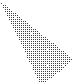 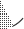 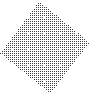 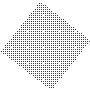 ĐỀ SỐ 7ĐỀ KIỂM TRA HỌC KÌ IIMôn: ToánThời gian làm bài: 90 phútBài 1. Tìm các đơn thức đồng dạng trong các đơn thức sau:2x2y; 3	2	2	23  2	2(xy) ; – 5xy ; -3x y; 8xy;2x y; x y (1đ).2Bài 2. Điểm kiểm tra một tiết môn Toán của học sinh lớp 7A được ghi lại trong bảng sau:Lập bảng tần sốTính số trung bình cộngBài 3. Cho các đa thức: A(x) = x3 + 3x2 – 4xB(x) = – 2x3 + 3x2 + 4x + 1Chứng tỏ rằng x = 0 là nghiệm của đa thức A(x) nhưng không là nghiệm của đa thức B(x).Hãy tính: A(x) + B(x) và A(x) – B(x)Bài 4. Cho  ABC cân tại C. Qua A kẻ đường thẳng vuông góc với AC, qua B kẻ đường thẳng vuông góc với BC, chúng cắt nhau ở M.Chứng minh CMA  CMBGọi H là giao điểm của AB và CM. Chứng minh rằng AH = BHKhi  ACB = 1200 thì   AMB là tam giác gì? Vì sao? Bài 5. Tìm nghiệm của đa thức sau P(x) = 2x +1.ĐÁP ÁN ĐỀ SỐ 7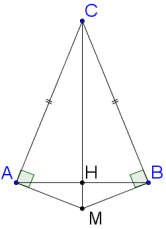 ĐỀ SỐ 8TRẮC NGHIỆM (3 điểm)ĐỀ KIỂM TRA HỌC KÌ IIMôn: ToánThời gian làm bài: 90 phútChọn chữ cái in hoa đứng trước câu trả lời đúng:   2	2    3	Câu 1. Kết quả thu gọn của đơn thức  	x2y  .	xy2  là:   3	   4	1 x5y4 3 1 x5y431 x5y5 3 1 x4y4 3Câu 2. Số nào sau đây là nghiệm của đa thức f x  2 x  13323 2C. 2	D. 23Câu 3. Biểu thức nào sau đây là đơn thức:A. 2  1yB. a  2 3C. 5x2  1D. 4 x3y 5Câu 4. Trong các cặp đơn thức sau, cặp đơn thức nào đồng dạng?4 x3y5 và34 x5y334 x2y3 và x2y353xy2 và 2xy2 25 x5y6 và 2 x6y56	3Câu 5. Bộ ba đoạn thẳng có độ dài nào sau đây có thể là độ dài ba cạnh của một tam giác vuông?A. 3cm; 10cm; 12cm	B. 3cm; 5cm; 6cmC. 5cm; 12cm; 13cm	D. 6cm; 8cm; 9cmCâu 6. Trong tam giác ABC có điểm O cách đều ba đỉnh tam giác. Khi đó O là giao điểm của:A. Ba đường cao	B. Ba đường trung tuyếnC. Ba đường trung trực	D. Ba đường phân giácTỰ LUẬN (7 điểm)Bài 1. (1 điểm) Cho các đơn thức: A  5x5y8và B  2x2y4 2 xThu gọn rồi tìm hệ số, phần biến và bậc của đơn thức B.Tính A  B;A  B;A.BBài 2. (1 điểm) Cho hai đa thức:Mx  7x5  6x4  x2  9  2x2Nx  6x4  x2  7x5  x  12Sắp xếp các đa thức Mx và Nx theo lũy thừa giảm dần của biến.Tính theo cột dọc: Ax  Mx  Nx và Bx  Mx NxTìm nghiệm của đa thức Bx .Bài 3. (3,5 điểm) Cho tam giác ABC cân tại A. Trên tia đối của tia BC và tia CB lấy theo thứ tự điểm D và E sao cho BD = CE.Chứng minh ADE cânGọi M là trung điểm của BC. Chứng minh: AM là tia phân giác của góc DAE vàAM  DETừ B và C kẻ BH, CK theo thứ tự vuông góc với AD, AE. Chứng minh: BH = CKChứng minh: HK//BCBài 4. (0,5 điểm) Tìm các cặp số nguyên dương a,b , biết: 3a b ab  8ĐÁP ÁN ĐỀ SỐ 8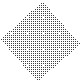 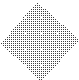 TRẮC NGHIỆM (3 điểm)(Mỗi đáp án đúng 0,5 điểm)TỰ LUẬN (7 điểm)ĐỀ SỐ 09Bài 1. (2,0 điểm)ĐỀ KIỂM TRA HỌC KÌ IIMôn: ToánThời gian làm bài: 90 phútTuổi nghề của 20 công nhân trong một phân xưởng được ghi lại trong bảng sau:Dấu hiệu cần tìm hiểu ở đây là gì?Hãy lập bảng “tần số”?Tính số trung bình cộng và tìm mốt của dấu hiệu. Bài 2. (2,5 điểm)Cho hai đa thức:Ax  5x4 7x  3x3  6x  5  2x2Bx  x2  9x3  x 5x4  8 12x3Sắp xếp các hạng tử của mỗi đa thức trên theo lũy thừa giảm dần của biến.Tính Ax  Bx, Ax  Bx rồi tìm bậc của các đa thức vừa tìm được. Bài 3. (2,0 điểm)Cho đơn thức M  4xy4  1 x3y2  2		Thu gọn rồi tính giá trị của đơn thức M tại x  2;y  1 .Chứng minh rằng nếu đa thức Px  ax2  bx  c có nghiệm là 1 thì a  b  cBài 4. (3,5 điểm)Cho tam giác ABC vuông tại A có AB  6cm, AC  8cm. Trên tia BA lấy điểm D sao cho BD  BC . Từ D kẻ DE vuông góc với BC tại E ( EBC ).Tính độ dài cạnh BC.Chứng minh BAC  BEDGọi H là giao điểm của DE và CA. Chứng minh BH là tia phân giác của góc DBC.ĐÁP ÁN ĐỀ SỐ 9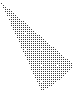 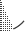 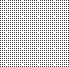 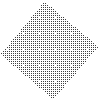 ĐỀ SỐ 10Bài 1. (2,0 điểm)ĐỀ KIỂM TRA HỌC KÌ IIMôn: ToánThời gian làm bài: 90 phútĐiểm thi môn Toán của 30 học sinh lớp 7A được cô giáo ghi lại trong bảng sau:Dấu hiệu cần tìm hiểu ở đây là gì?Lập bảng “tần số”Tính số trung bình cộng của dấu hiệuBài 2. (1,0 điểm) Tính tích của các đơn thức sau rồi tìm bậc của đơn thức nhận được: 2 x2y3.3xy4 Bài 3. (2,0 điểm) Cho hai đa thức:Px  3x  4x4  2x3  6  4x2 Qx  2x4  x  3x2  2x3  4Sắp xếp các hạng tử của mỗi đa thức theo lũy thừa giảm dần của biến.Tính Px Qx;Px QxBài 4. (1,0 điểm) Tìm m để đa thức Mx  mx2  2x  1 nhận x  1 làm nghiệm.Bài 5. (4,0 điểm) Cho ABC vuông tại A; đường phân giác BE ( EAC ). Kẻ EH vuông góc với BC HBC .Chứng minh: ABE  HBEChứng minh: BE là đường trung trực của đoạn thẳng AH.Gọi K là giao điểm của hai tia BA và HE. Chứng minh: EB  KC.ĐÁP ÁN ĐỀ SỐ 10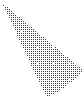 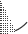 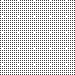 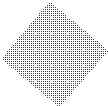 Giá trị(x)45678910Tần số (n)6675772N=40Câu1234Đáp ánBDBABàiĐáp ánĐiểmBài 1a) Lập bảng tần số đúng.1 đBài 1b) X  6,750,5 đBài 1Vẽ biểu đồ đoạn thẳng đúng.0,5 đBài 2a) Ax  8x4  2x2  1 x  921 đBài 2b) Bx Cx  6x3  2x2  9 x  72	2Bx Cx  24x4  6x3  2x2  11 x  52	21 đBài 2c) x  5 .0,5 đBài 30,25 đBài 3a) Chứng minh được: ABO  AEO (g-c-g)	(1)0,75 đBài 3b) Từ (1) => AB = AE => tam giác ABE cân tại A.0,75 đBài 3c) Từ (1) => OB = OE và AD vuông góc với BE=> AD là đường trung trực của BE.0,75 đBài 3d) Tam giác ABE có:QO, BK là các đường cao của tam giác và cắt nhau tại M=> M là trực tâm tam giác => EM là đường cao của tam giác.0,5 đ=> ME vuông góc với AB.Mà AB vuông góc với BC => ME // BC (dpcm).Bài 4Ta có: 15x2  25x  18  5.3x2 5x  6  12  5.2  12  220,5 đ1618171617181620171818181615151517151516171817171618171817151516BàiĐáp ánĐiểmBài 1a) Dấu hiệu: Số hoa điểm tốt của các bạn lớp 7A.Số học sinh lớp 7A: 32 học sinh.0,5 đBài 1b) Hs tự lập bảng tần số.Mốt của dấu hiệu là 17.1 đBài 1c) Vẽ đúng biểu đồ.(Trục hoành biểu diễn số hoa điểm tốt, trục tung biểu diễn trục số)0,5 đBài 2a) Thu gọn đơn thức A  8x5y7 .Bậc của đơn thức A là 12.1 đ0,5 đBài 2b) Thay x, y vào được A  1 .40,5 đBài 3a) Ax  5x4 5  6x3  x4  5x 12  6x4  6x3  5x  17Bx  8x4  2x3  2x4  4x3  5x  15  2x2 6x4  6x3  2x2  5x  150,5 đ0,5 đBài 3b) Cx  2x2  2Nghiệm đa thức x  1 . (thiếu 1 nghiệm trừ 0,25 đ)0,5 đ0,5 đBài 4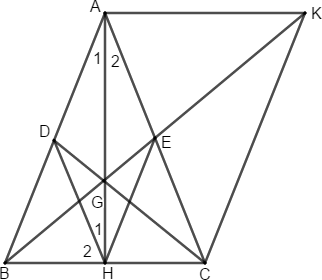 0,25 đBài 4a) Chứng minh được AHB  AHC (1)0,75 đb) Từ (1) =>  A  A  (2 góc tương ứng)1	2Mà AC // HD => H  A  (2 góc sole trong)1	2=> ADH cân tại D=> AD = DH (t/c)	(3)0,25 đ0,25 đ0,25 đ0,25 đc)  A  ABH  900  (vì tam giác AHB vuông tại H)1H  H  900  (AH vuông với BC tại H)1	2H  A1	2=>  ABH  H2=> tam giác BHD cân tại D.=> BD = DH (tính chất)	(4)Từ (3), (4) và A, B, D thẳng hàng => D là trung điểm của AB. Tam giác ABC có CD, AH là trung tuyến cắt nhau tại G=> G là trọng tâm tam giác => BG là trung tuyến, E là trung điểm AC.=> B, G, E thẳng hàng.0,5 đ0,25 đ0,25 đd) Trên tia BE lấy điểm K sao cho E là trung điểm BK=> 2BE = BKG là trọng tâm tam giác ABC => 2BE = 3BG+ Chứng minh BEC  KEA => BC = AK.+ Áp dụng bđt trong tam giác ABK:AK  AB  BK => BC AB  3BGMà AC  AH => BC  AC  AB  AH  3BG (dpcm)0,25 đ0,25 đBài 5Giả sử tồn tại đồng thời f 7  73;f 3  58f 7  a.73  2.b.72  3.c.7  4d  73 f 3  a.33  2.b.32  3.c.3  4d  58=> f 7  f 3  a.316  b.80  c.12  15 (*)Mà a.316  b.80  c.12 chia hết cho 4; 15 không chia hết cho 4 nên (*) vô lí.Vậy điều giả sử sai. Suy ra điều phải chứng minh.0,25 đ0,25 đSTT1234567891011111213141415Số con12312122142242113N  31N  31a. Mốt của dấu hiệu điều tra là:a. Mốt của dấu hiệu điều tra là:a. Mốt của dấu hiệu điều tra là:a. Mốt của dấu hiệu điều tra là:a. Mốt của dấu hiệu điều tra là:a. Mốt của dấu hiệu điều tra là:a. Mốt của dấu hiệu điều tra là:a. Mốt của dấu hiệu điều tra là:a. Mốt của dấu hiệu điều tra là:a. Mốt của dấu hiệu điều tra là:a. Mốt của dấu hiệu điều tra là:a. Mốt của dấu hiệu điều tra là:A.  2	B. 4A.  2	B. 4A.  2	B. 4A.  2	B. 4A.  2	B. 4A.  2	B. 4A.  2	B. 4A.  2	B. 4A.  2	B. 4A.  2	B. 4A.  2	B. 4A.  2	B. 4C. 6C. 6C. 6C. 6D. 15D. 15D. 15b. Số trung bình cộng của dấu hiệu điều tra làA.   2	B.  2,1b. Số trung bình cộng của dấu hiệu điều tra làA.   2	B.  2,1b. Số trung bình cộng của dấu hiệu điều tra làA.   2	B.  2,1b. Số trung bình cộng của dấu hiệu điều tra làA.   2	B.  2,1b. Số trung bình cộng của dấu hiệu điều tra làA.   2	B.  2,1b. Số trung bình cộng của dấu hiệu điều tra làA.   2	B.  2,1b. Số trung bình cộng của dấu hiệu điều tra làA.   2	B.  2,1b. Số trung bình cộng của dấu hiệu điều tra làA.   2	B.  2,1b. Số trung bình cộng của dấu hiệu điều tra làA.   2	B.  2,1b. Số trung bình cộng của dấu hiệu điều tra làA.   2	B.  2,1b. Số trung bình cộng của dấu hiệu điều tra làA.   2	B.  2,1b. Số trung bình cộng của dấu hiệu điều tra làA.   2	B.  2,1C.  2,2C.  2,2C.  2,2C.  2,2D.  2,5D.  2,5D.  2,5Câu12a2b345a5b5cĐáp ánCABDBSĐSBàiĐáp ánĐiểmBài IIM  3 x4y5z3 ; N  1 x4y5z3 2	3Vậy hai đơn thức M, N là hai đơn thức đồng dạng.1 đBài IIIa) x  720,5 đBài IIIb) x   130,5 đBài IIIc) không tồn tại nghiệm.0,5 đBài IVa) Mx  Nx  x3  x  50,75 đBài IVb) Mx  Nx  9x3  12x2  5x 190,75 đBài IVc) Px  6x2 .Bậc của đa thức là 2; hệ số cao nhất hệ số tự do của Px là 6.0,5 đBài V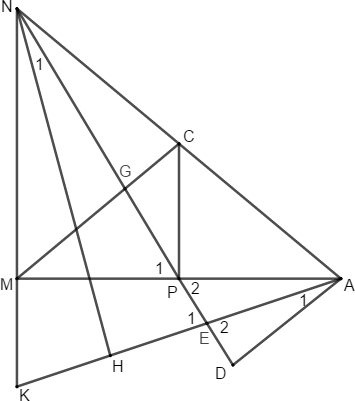 0,25 đBài Va) NP  5cmTrong tam giác MNP có: NP  MN  MP=> NMA  MPN  MNP0,75 đb) Chứng minh được: CPM  CPA (c-g-c)	(1)0,1 đc) Từ (1) => CM = CN.0,5 đd) G là trọng tâm tam giác MNA => NG  2 NP  10 cm.3	30,5 đe) Trong tam giác MNP có: P  MNP  9001Trong tam giác PAD có:  P  PAD  9002Mà P  P (2 góc đối đỉnh)1	2=> MNP  PAD  => N  A	(2)1	1Trong tam giác vuông AED có:   A  E  900	(3)1	2Mà E  E  (2 góc đối đỉnh)	(4)1	2Từ (2), (3), (4) => N  E  9001	1=> tam giác NHE vuông tại H => NH  KEXét tam giác NKE có: NH vừa là đường phân giác đồng thời là đường cao => tam giác NKE cân tại N.0,5 đCâu1234Đáp ánACBABàiĐáp ánĐiểmBài 1a) M   4 x6y790,5 đBài 1b) M  324 .1 đBài 2a) Ax  4x3 5x2  2 Bx  2x3 3x 1 Cx  x3 3x2  2x  40,75 đBài 2b) Ax  Bx Cx  x3  2x2 5x  50,5 đBài 2c) Px  3x2  2x có nghiệm là x  0 hoặc x  2 .30,75 đBài 30,25 đBài 3a) Chứng minh được CDA  CBA (c-g-c)=> CD = CB (2 cạnh tương ứng)=> tam giác CDB cân tại C.=> CA là đường cao xuất phát từ đỉnh đồng thời là đường phân giác của góc DCB .1 đBài 3b) Chứng minh được: CEI  CFI (cạnh huyền-góc nhọn) => CE =CF (2 cạnh tương ứng)	(1)=> Tam giác CEF cân tại C.1 đTrong tam giác CEF có: CEF  1800   ECF2Trong tam giác CDB có:    1800   ECFCDB	2=> CEF  CDB , mà hai góc ở vị trí so le trong=> EF // BD.c) Từ (1) => IE = IF (2 cạnh tương ứng)	(2)1 đTheo quan hệ giữa đường xiên và đường vuông góc ta có: IB> IF	(3)Từ (2) và (3) => IE < IB.d) Giả sử tam giác BEF cân tại F => FEB  FBE  (t/c)0,75 đLại có: EF // BD => FEB  EBD=> FBE  EBD => BE là phân giác của góc DBC.=> BE là phân giác đồng thời là đường cao của tam giác BDC.=> tam giác BCD cân tại B.Lại có tam giác BCD cân tại C (cmt)=> tam giác BCD đều.Bài 4Giả sử: a  20142014 . Ta được:3.a.a  2  5a  1  2.a2  5M aM  a  1Vậy M  20142015 .0,5 đ36848106769689610998488797866751088769710589Câu123456Đáp ánBCBCCCBàiĐáp ánĐiểmBài 1a) Dấu hiệu: Điểm kiểm tra môn Toán học kì II của học sinh lớp 7A.Số các giá trị khác nhau: 80,5 đBài 1b) Bảng tần số:X  7,4751 đBài 2a) Px  x3  x2  x  21 đQx  x3  x2  x  1Px Qx  2x3  3Px Qx  2x2  2x  1b) P1  13   12   1  2  10,5 đQ2  23  22  2  1  3Bài 3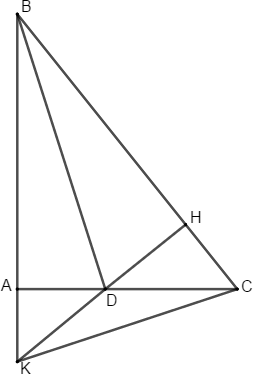 0,25 đBài 3a) Chứng minh được: ABD=HBD (cạnh huyền-góc nhọn) (1)0,75 đ=> AD = DH (2 cạnh tương ứng)b) Ta có: DH < DC (quan hệ đường xiên và hình chiếu) mà AD = DH (cmt)=> AD < DC (dpcm)0,75 đc) Từ (1) => AB = AH (2 cạnh tương ứng) mà AD = DH (cmt)=> BD là đường trung trực của AH.0,75 đd) Xét tam giác KBC có:CA và KH là các đường cao cắt nhau tại D=> D là trực tâm của tam giác=> BD là đường cao của tam giácMặt khác có BD là đường phân giác của tam giác KBC=> BD là đường cao đồng thời là đường phân giác của tam giác KBC.=> tam giác BKC cân tại B.0,5 đThời gian ( x )15141312119Tần số ( n )8115312BàiĐáp ánĐáp ánĐáp ánĐáp ánĐáp ánĐáp ánĐáp ánĐáp ánĐáp ánĐiểm1Thời gian151413121190,5 đ0,5 đ0,5 đ0,5 đ1Tần số81153120,5 đ0,5 đ0,5 đ0,5 đ1Thời gian làm bài kiểm tra 15 phút môn Toán của lớp 7D.Mo  14 X  13,5Học sinh tự vẽ biểu đồThời gian hoàn thành ngắn nhất là 9 phút có 2 học sinh. Thời gian hoàn thành nhiều nhất là 15 phút có 8 học sinh. Đa số các bạn hoàn thành lúc 14 phút (có 11 học sinh) Thời gian trung bình làm bài khoảng 13,5 phút.Thời gian làm bài kiểm tra 15 phút môn Toán của lớp 7D.Mo  14 X  13,5Học sinh tự vẽ biểu đồThời gian hoàn thành ngắn nhất là 9 phút có 2 học sinh. Thời gian hoàn thành nhiều nhất là 15 phút có 8 học sinh. Đa số các bạn hoàn thành lúc 14 phút (có 11 học sinh) Thời gian trung bình làm bài khoảng 13,5 phút.Thời gian làm bài kiểm tra 15 phút môn Toán của lớp 7D.Mo  14 X  13,5Học sinh tự vẽ biểu đồThời gian hoàn thành ngắn nhất là 9 phút có 2 học sinh. Thời gian hoàn thành nhiều nhất là 15 phút có 8 học sinh. Đa số các bạn hoàn thành lúc 14 phút (có 11 học sinh) Thời gian trung bình làm bài khoảng 13,5 phút.Thời gian làm bài kiểm tra 15 phút môn Toán của lớp 7D.Mo  14 X  13,5Học sinh tự vẽ biểu đồThời gian hoàn thành ngắn nhất là 9 phút có 2 học sinh. Thời gian hoàn thành nhiều nhất là 15 phút có 8 học sinh. Đa số các bạn hoàn thành lúc 14 phút (có 11 học sinh) Thời gian trung bình làm bài khoảng 13,5 phút.Thời gian làm bài kiểm tra 15 phút môn Toán của lớp 7D.Mo  14 X  13,5Học sinh tự vẽ biểu đồThời gian hoàn thành ngắn nhất là 9 phút có 2 học sinh. Thời gian hoàn thành nhiều nhất là 15 phút có 8 học sinh. Đa số các bạn hoàn thành lúc 14 phút (có 11 học sinh) Thời gian trung bình làm bài khoảng 13,5 phút.Thời gian làm bài kiểm tra 15 phút môn Toán của lớp 7D.Mo  14 X  13,5Học sinh tự vẽ biểu đồThời gian hoàn thành ngắn nhất là 9 phút có 2 học sinh. Thời gian hoàn thành nhiều nhất là 15 phút có 8 học sinh. Đa số các bạn hoàn thành lúc 14 phút (có 11 học sinh) Thời gian trung bình làm bài khoảng 13,5 phút.Thời gian làm bài kiểm tra 15 phút môn Toán của lớp 7D.Mo  14 X  13,5Học sinh tự vẽ biểu đồThời gian hoàn thành ngắn nhất là 9 phút có 2 học sinh. Thời gian hoàn thành nhiều nhất là 15 phút có 8 học sinh. Đa số các bạn hoàn thành lúc 14 phút (có 11 học sinh) Thời gian trung bình làm bài khoảng 13,5 phút.Thời gian làm bài kiểm tra 15 phút môn Toán của lớp 7D.Mo  14 X  13,5Học sinh tự vẽ biểu đồThời gian hoàn thành ngắn nhất là 9 phút có 2 học sinh. Thời gian hoàn thành nhiều nhất là 15 phút có 8 học sinh. Đa số các bạn hoàn thành lúc 14 phút (có 11 học sinh) Thời gian trung bình làm bài khoảng 13,5 phút.Thời gian làm bài kiểm tra 15 phút môn Toán của lớp 7D.Mo  14 X  13,5Học sinh tự vẽ biểu đồThời gian hoàn thành ngắn nhất là 9 phút có 2 học sinh. Thời gian hoàn thành nhiều nhất là 15 phút có 8 học sinh. Đa số các bạn hoàn thành lúc 14 phút (có 11 học sinh) Thời gian trung bình làm bài khoảng 13,5 phút.0,5 đ0,5 đ0,5 đ0,5 đ2M  3x2.y. 9 x2.y5  2		M  27 x4y6 bậc 4  6  102M  3x2.y. 9 x2.y5  2		M  27 x4y6 bậc 4  6  102M  3x2.y. 9 x2.y5  2		M  27 x4y6 bậc 4  6  102M  3x2.y. 9 x2.y5  2		M  27 x4y6 bậc 4  6  102M  3x2.y. 9 x2.y5  2		M  27 x4y6 bậc 4  6  102M  3x2.y. 9 x2.y5  2		M  27 x4y6 bậc 4  6  102M  3x2.y. 9 x2.y5  2		M  27 x4y6 bậc 4  6  102M  3x2.y. 9 x2.y5  2		M  27 x4y6 bậc 4  6  102M  3x2.y. 9 x2.y5  2		M  27 x4y6 bậc 4  6  1021 đ3a) f(x)  2x4  3x2  x  1  x2  x4  6x3a) f(x)  2x4  3x2  x  1  x2  x4  6x3a) f(x)  2x4  3x2  x  1  x2  x4  6x3a) f(x)  2x4  3x2  x  1  x2  x4  6x3a) f(x)  2x4  3x2  x  1  x2  x4  6x3a) f(x)  2x4  3x2  x  1  x2  x4  6x3a) f(x)  2x4  3x2  x  1  x2  x4  6x3a) f(x)  2x4  3x2  x  1  x2  x4  6x3a) f(x)  2x4  3x2  x  1  x2  x4  6x30,5 đ x4  6x3  2x2  x  1 x4  6x3  2x2  x  1 x4  6x3  2x2  x  1 x4  6x3  2x2  x  1 x4  6x3  2x2  x  1 x4  6x3  2x2  x  1 x4  6x3  2x2  x  1 x4  6x3  2x2  x  1 x4  6x3  2x2  x  1g(x)  10x3  3  x4  4x3  4x  2x2g(x)  10x3  3  x4  4x3  4x  2x2g(x)  10x3  3  x4  4x3  4x  2x2g(x)  10x3  3  x4  4x3  4x  2x2g(x)  10x3  3  x4  4x3  4x  2x2g(x)  10x3  3  x4  4x3  4x  2x2g(x)  10x3  3  x4  4x3  4x  2x2g(x)  10x3  3  x4  4x3  4x  2x2g(x)  10x3  3  x4  4x3  4x  2x20,5 đ.  x4  6x3  2x2  4x  3..  x4  6x3  2x2  4x  3..  x4  6x3  2x2  4x  3..  x4  6x3  2x2  4x  3..  x4  6x3  2x2  4x  3..  x4  6x3  2x2  4x  3..  x4  6x3  2x2  4x  3..  x4  6x3  2x2  4x  3..  x4  6x3  2x2  4x  3.b) f(x) g(x)  3x 4c) h(x)  f(x) g(x)  3x 4x  4b) f(x) g(x)  3x 4c) h(x)  f(x) g(x)  3x 4x  4b) f(x) g(x)  3x 4c) h(x)  f(x) g(x)  3x 4x  4b) f(x) g(x)  3x 4c) h(x)  f(x) g(x)  3x 4x  4b) f(x) g(x)  3x 4c) h(x)  f(x) g(x)  3x 4x  4b) f(x) g(x)  3x 4c) h(x)  f(x) g(x)  3x 4x  4b) f(x) g(x)  3x 4c) h(x)  f(x) g(x)  3x 4x  4b) f(x) g(x)  3x 4c) h(x)  f(x) g(x)  3x 4x  4b) f(x) g(x)  3x 4c) h(x)  f(x) g(x)  3x 4x  41 đ0,5 đ3333333334B	MH2   1	F	I33	2 13 2	21	3	1A	KABK  IBK (cạnh huyền – góc nhọn)AH  BC;KI  BC KI  AH (từ vuông góc đến song song) A  I  (so le trong) (1)2	2Ta có: ABK  IBK KA  KI (cạnh tương ứng) AKI cân tại A A  I	(2)1	2Từ (1) và (2) suy ra  A  A1	2 AI là tia phân giác HACABK  IBK   K  K  (tương ứng)3	2mà  AH  KI   F  K  (so le trong)3	2 K  F  AFK  cân tại  A3	3Ta có AF  AK ( AFK cân) mà AK  KI (cmt) AF  KIXét tam giác KIC có: I  900 I  C1 KC  KI  AF  KC .C0,5 đB	MH2   1	F	I33	2 13 2	21	3	1A	KABK  IBK (cạnh huyền – góc nhọn)AH  BC;KI  BC KI  AH (từ vuông góc đến song song) A  I  (so le trong) (1)2	2Ta có: ABK  IBK KA  KI (cạnh tương ứng) AKI cân tại A A  I	(2)1	2Từ (1) và (2) suy ra  A  A1	2 AI là tia phân giác HACABK  IBK   K  K  (tương ứng)3	2mà  AH  KI   F  K  (so le trong)3	2 K  F  AFK  cân tại  A3	3Ta có AF  AK ( AFK cân) mà AK  KI (cmt) AF  KIXét tam giác KIC có: I  900 I  C1 KC  KI  AF  KC .C0,5 đB	MH2   1	F	I33	2 13 2	21	3	1A	KABK  IBK (cạnh huyền – góc nhọn)AH  BC;KI  BC KI  AH (từ vuông góc đến song song) A  I  (so le trong) (1)2	2Ta có: ABK  IBK KA  KI (cạnh tương ứng) AKI cân tại A A  I	(2)1	2Từ (1) và (2) suy ra  A  A1	2 AI là tia phân giác HACABK  IBK   K  K  (tương ứng)3	2mà  AH  KI   F  K  (so le trong)3	2 K  F  AFK  cân tại  A3	3Ta có AF  AK ( AFK cân) mà AK  KI (cmt) AF  KIXét tam giác KIC có: I  900 I  C1 KC  KI  AF  KC .C1 đB	MH2   1	F	I33	2 13 2	21	3	1A	KABK  IBK (cạnh huyền – góc nhọn)AH  BC;KI  BC KI  AH (từ vuông góc đến song song) A  I  (so le trong) (1)2	2Ta có: ABK  IBK KA  KI (cạnh tương ứng) AKI cân tại A A  I	(2)1	2Từ (1) và (2) suy ra  A  A1	2 AI là tia phân giác HACABK  IBK   K  K  (tương ứng)3	2mà  AH  KI   F  K  (so le trong)3	2 K  F  AFK  cân tại  A3	3Ta có AF  AK ( AFK cân) mà AK  KI (cmt) AF  KIXét tam giác KIC có: I  900 I  C1 KC  KI  AF  KC .C1 đd) ACM cân; AI là phân giác AI  CMCH  AM1điểm MI  AC (3)Ta có: BA  BI;KA  KI  BK  AIXét tam giác ABI: BK  AIAH  BI IF  AB (4)AC  AB (5)Từ (4) và (5) suy ra AC  IF (6)Từ (6) và (3) suy ra MI  IF .5+) TH1:  P  2015  x  2016  x  2017  x0,5 đ P  3.2016 3x  32016  x  3x  2015 (1)+) TH2: 2015  x  2016  P  x  2015  2016  x  2017  x P  2018  x  2018 2016  P  2 x  2016 (2)+) TH3: 2016  x  2017  P  x  2015  x  2016  2017  x P  x 2014  2016  2014  P  2	(3)+) TH4: x  2017  P  x  2015  x  2016  2017  x P  3x  3.2016  3x  2016  3 (4)Từ (1), (2), (3), (4) suy ra P  2 . Dấu bằng xảy ra khi x  2016875649910377965686966786873797710878774698BàiHướng dẫn đáp ánHướng dẫn đáp ánHướng dẫn đáp ánĐiểmBài 1Các đơn thức đồng dạng là: 2x2y; 3 x2y; x2y; -3x2y2Các đơn thức đồng dạng là: 2x2y; 3 x2y; x2y; -3x2y2Các đơn thức đồng dạng là: 2x2y; 3 x2y; x2y; -3x2y21 đa)a)a)Bài 21 đ1 đb) X  3.2  4.2  5.2  6.8  7.11  8.7  9.6  10.2  6,975b) X  3.2  4.2  5.2  6.8  7.11  8.7  9.6  10.2  6,975b) X  3.2  4.2  5.2  6.8  7.11  8.7  9.6  10.2  6,975404040a) Ta có: A(0) = 03 + 3.02 - 4.0 = 0;a) Ta có: A(0) = 03 + 3.02 - 4.0 = 0;a) Ta có: A(0) = 03 + 3.02 - 4.0 = 0;0,25 đB(0) = -2.03 + 3.02 + 4.0 + 1 = 1B(0) = -2.03 + 3.02 + 4.0 + 1 = 1B(0) = -2.03 + 3.02 + 4.0 + 1 = 10,25 đVậy x = 0 là nghiệm của đa thức A(x) nhưng không là nghiệm của đa thức B(x).Vậy x = 0 là nghiệm của đa thức A(x) nhưng không là nghiệm của đa thức B(x).Vậy x = 0 là nghiệm của đa thức A(x) nhưng không là nghiệm của đa thức B(x).0,5 đ0,5 đBài 3b) A(x) + B(x) = (x3 + 3x2 – 4x) +( – 2x3 + 3x2 + 4x + 1)= x3 + 3x2 – 4x – 2x3 + 3x2 + 4x + 1b) A(x) + B(x) = (x3 + 3x2 – 4x) +( – 2x3 + 3x2 + 4x + 1)= x3 + 3x2 – 4x – 2x3 + 3x2 + 4x + 1b) A(x) + B(x) = (x3 + 3x2 – 4x) +( – 2x3 + 3x2 + 4x + 1)= x3 + 3x2 – 4x – 2x3 + 3x2 + 4x + 10,5 đ= - x3 + 6x2 + 1= - x3 + 6x2 + 1= - x3 + 6x2 + 10,5 đA(x) - B(x) = ( x3 + 3x2 – 4x) – (– 2x3 + 3x2 + 4x + 1)A(x) - B(x) = ( x3 + 3x2 – 4x) – (– 2x3 + 3x2 + 4x + 1)A(x) - B(x) = ( x3 + 3x2 – 4x) – (– 2x3 + 3x2 + 4x + 1)0,5 đ= x3 + 3x2 – 4x + 2x3 - 3x2 - 4x – 1= x3 + 3x2 – 4x + 2x3 - 3x2 - 4x – 1= x3 + 3x2 – 4x + 2x3 - 3x2 - 4x – 1= 3x3 – 8x – 1= 3x3 – 8x – 1= 3x3 – 8x – 1Bài 4GT ABC cân tại CCA AM tại A, CB  BM tại Bb) AB cắt CM tại H0,5 đ0,25 đ0,25 đ0,25 đBài 4KLKLa) CMA  CMBb)AH = BHc) Khi  ACB = 1200 thì  AMB là tamgiác gì? Vì sao?0,5 đ0,25 đ0,25 đ0,25 đBài 4a ) Xét hai tam giác vuông CMA và CMB có: CA = CB ( gt)CM là cạnh huyền chungVậy:  CMA =  CMB (Cạnh huyền – cạnh góc vuông)b) Xét  ACH và  BCH có:a ) Xét hai tam giác vuông CMA và CMB có: CA = CB ( gt)CM là cạnh huyền chungVậy:  CMA =  CMB (Cạnh huyền – cạnh góc vuông)b) Xét  ACH và  BCH có:a ) Xét hai tam giác vuông CMA và CMB có: CA = CB ( gt)CM là cạnh huyền chungVậy:  CMA =  CMB (Cạnh huyền – cạnh góc vuông)b) Xét  ACH và  BCH có:0,5 đ0,25 đ0,25 đ0,25 đCA = CB (gt)ACH  BCH(CMA  CMB)CH là cạnh chungVậy:  ACH =  BCH ( c – g – c )Suy ra AH = BH ( hai cạnh tương ứng)c) Vì  AMB có MA = MB ( CMA  CMB) nên  AMB cân tại M (1)		1200	0Ta có ACH  BCH 	 602Mà ACM vuông tại A, có  AMC  900  O  900  600  3001CMA  CMB (cmt) nên  AMC  BMC  300 (2 góc tương ứng) AMB  AMC  BMC  300  300  600  (2) Từ (1) và (2) suy ra  AMB đều.0,5 đCA = CB (gt)ACH  BCH(CMA  CMB)CH là cạnh chungVậy:  ACH =  BCH ( c – g – c )Suy ra AH = BH ( hai cạnh tương ứng)c) Vì  AMB có MA = MB ( CMA  CMB) nên  AMB cân tại M (1)		1200	0Ta có ACH  BCH 	 602Mà ACM vuông tại A, có  AMC  900  O  900  600  3001CMA  CMB (cmt) nên  AMC  BMC  300 (2 góc tương ứng) AMB  AMC  BMC  300  300  600  (2) Từ (1) và (2) suy ra  AMB đều.0,25 đCA = CB (gt)ACH  BCH(CMA  CMB)CH là cạnh chungVậy:  ACH =  BCH ( c – g – c )Suy ra AH = BH ( hai cạnh tương ứng)c) Vì  AMB có MA = MB ( CMA  CMB) nên  AMB cân tại M (1)		1200	0Ta có ACH  BCH 	 602Mà ACM vuông tại A, có  AMC  900  O  900  600  3001CMA  CMB (cmt) nên  AMC  BMC  300 (2 góc tương ứng) AMB  AMC  BMC  300  300  600  (2) Từ (1) và (2) suy ra  AMB đều.0,25 đCA = CB (gt)ACH  BCH(CMA  CMB)CH là cạnh chungVậy:  ACH =  BCH ( c – g – c )Suy ra AH = BH ( hai cạnh tương ứng)c) Vì  AMB có MA = MB ( CMA  CMB) nên  AMB cân tại M (1)		1200	0Ta có ACH  BCH 	 602Mà ACM vuông tại A, có  AMC  900  O  900  600  3001CMA  CMB (cmt) nên  AMC  BMC  300 (2 góc tương ứng) AMB  AMC  BMC  300  300  600  (2) Từ (1) và (2) suy ra  AMB đều.0,25 đCA = CB (gt)ACH  BCH(CMA  CMB)CH là cạnh chungVậy:  ACH =  BCH ( c – g – c )Suy ra AH = BH ( hai cạnh tương ứng)c) Vì  AMB có MA = MB ( CMA  CMB) nên  AMB cân tại M (1)		1200	0Ta có ACH  BCH 	 602Mà ACM vuông tại A, có  AMC  900  O  900  600  3001CMA  CMB (cmt) nên  AMC  BMC  300 (2 góc tương ứng) AMB  AMC  BMC  300  300  600  (2) Từ (1) và (2) suy ra  AMB đều.0,25 đCA = CB (gt)ACH  BCH(CMA  CMB)CH là cạnh chungVậy:  ACH =  BCH ( c – g – c )Suy ra AH = BH ( hai cạnh tương ứng)c) Vì  AMB có MA = MB ( CMA  CMB) nên  AMB cân tại M (1)		1200	0Ta có ACH  BCH 	 602Mà ACM vuông tại A, có  AMC  900  O  900  600  3001CMA  CMB (cmt) nên  AMC  BMC  300 (2 góc tương ứng) AMB  AMC  BMC  300  300  600  (2) Từ (1) và (2) suy ra  AMB đều.0,25 đTa cho: P(x) = 02x + 1 = 02x = -1x = - 0,5Vậy x = -0,5 là nghiệm của đa thức P(x)0,25đBài 5Ta cho: P(x) = 02x + 1 = 02x = -1x = - 0,5Vậy x = -0,5 là nghiệm của đa thức P(x)0,25đTa cho: P(x) = 02x + 1 = 02x = -1x = - 0,5Vậy x = -0,5 là nghiệm của đa thức P(x)0,25đTa cho: P(x) = 02x + 1 = 02x = -1x = - 0,5Vậy x = -0,5 là nghiệm của đa thức P(x)0,25đCâu123456Đáp ánBADBCCBàiĐáp ánĐiểm1B  2x5y8Hệ số: 2Phần biến: x5y8Bậc của đơn thức B là: 13.A  B  3x5y8A  B  7x5y80,5 đ0,5 đA.B  10x10y162a) Mx  7x5  6x4  x2  2x  92Nx  7x5  6x4  x2  x  12Ax  Mx  Nx 14x5  12x4  2x2  x  4Bx  Mx Nx  3x 5x  530,5 đ0,25 đ0,25 đ3AH	G	KDB	M	C	Ea) Chứng minh ADE cân- Do ABC cân tại A nên  ABC  ACB (tính chất tam giác cân)0,5 đ0,5 đNên  ABD  ACE (cùng bù với góc  ABC;ACB )- Xét ABDvà ACE, cóAB = AC (tính chất tam giác cân) ABD  ACE (chứng minh trên) BD = CE (giả thiết)ABD = ACE (c.g.c) nên AD = AE (2 cạnh tương ứng)Vậy ADE cânb) Gọi M là trung điểm của BC. Chứng minh: AM là tia phân giác của góc DAE và AM  DETa có: DM = DB + BM EM = CE + CMMà BD = CE (gt)M là trung điểm của BC Nên DM = EM- Xét AMDvà AME , cóAM chungAD = AE (chứng minh trên) MD = ME (chứng minh trên) Nên AMD= AME (c.c.c)Nên DAM  EAM ; DMA  EMA  (2 góc tương ứng); Nên AM là phân giác của DAEDo DMA  EMA mà 2 góc này bù nhau nên DMA  EMA  900nên AM  DEc) Từ B và C kẻ BH, CK theo thứ tự vuông góc với AD, AE. Chứng minh: BH = CKVì ABD = ACE(chứng minh trên) nên DAB  EAC- Xét tam giác vuông ABH và tam giác vuông ACK, có: AB = AC (gt)DAB  EACNên ABH  ACK (cạnh huyền – góc nhọn) Nên BH = CK (2 cạnh tương ứng)d) Chứng minh: HK//BCGọi giao điểm của AM và HK là GXét AGH và AGK , có: AH = AK (do ABH  ACK )DAM  EAM (chứng minh trên) AG chung0,5 đNên  ABD  ACE (cùng bù với góc  ABC;ACB )- Xét ABDvà ACE, cóAB = AC (tính chất tam giác cân) ABD  ACE (chứng minh trên) BD = CE (giả thiết)ABD = ACE (c.g.c) nên AD = AE (2 cạnh tương ứng)Vậy ADE cânb) Gọi M là trung điểm của BC. Chứng minh: AM là tia phân giác của góc DAE và AM  DETa có: DM = DB + BM EM = CE + CMMà BD = CE (gt)M là trung điểm của BC Nên DM = EM- Xét AMDvà AME , cóAM chungAD = AE (chứng minh trên) MD = ME (chứng minh trên) Nên AMD= AME (c.c.c)Nên DAM  EAM ; DMA  EMA  (2 góc tương ứng); Nên AM là phân giác của DAEDo DMA  EMA mà 2 góc này bù nhau nên DMA  EMA  900nên AM  DEc) Từ B và C kẻ BH, CK theo thứ tự vuông góc với AD, AE. Chứng minh: BH = CKVì ABD = ACE(chứng minh trên) nên DAB  EAC- Xét tam giác vuông ABH và tam giác vuông ACK, có: AB = AC (gt)DAB  EACNên ABH  ACK (cạnh huyền – góc nhọn) Nên BH = CK (2 cạnh tương ứng)d) Chứng minh: HK//BCGọi giao điểm của AM và HK là GXét AGH và AGK , có: AH = AK (do ABH  ACK )DAM  EAM (chứng minh trên) AG chung0,5 đNên  ABD  ACE (cùng bù với góc  ABC;ACB )- Xét ABDvà ACE, cóAB = AC (tính chất tam giác cân) ABD  ACE (chứng minh trên) BD = CE (giả thiết)ABD = ACE (c.g.c) nên AD = AE (2 cạnh tương ứng)Vậy ADE cânb) Gọi M là trung điểm của BC. Chứng minh: AM là tia phân giác của góc DAE và AM  DETa có: DM = DB + BM EM = CE + CMMà BD = CE (gt)M là trung điểm của BC Nên DM = EM- Xét AMDvà AME , cóAM chungAD = AE (chứng minh trên) MD = ME (chứng minh trên) Nên AMD= AME (c.c.c)Nên DAM  EAM ; DMA  EMA  (2 góc tương ứng); Nên AM là phân giác của DAEDo DMA  EMA mà 2 góc này bù nhau nên DMA  EMA  900nên AM  DEc) Từ B và C kẻ BH, CK theo thứ tự vuông góc với AD, AE. Chứng minh: BH = CKVì ABD = ACE(chứng minh trên) nên DAB  EAC- Xét tam giác vuông ABH và tam giác vuông ACK, có: AB = AC (gt)DAB  EACNên ABH  ACK (cạnh huyền – góc nhọn) Nên BH = CK (2 cạnh tương ứng)d) Chứng minh: HK//BCGọi giao điểm của AM và HK là GXét AGH và AGK , có: AH = AK (do ABH  ACK )DAM  EAM (chứng minh trên) AG chung0,5 đNên  ABD  ACE (cùng bù với góc  ABC;ACB )- Xét ABDvà ACE, cóAB = AC (tính chất tam giác cân) ABD  ACE (chứng minh trên) BD = CE (giả thiết)ABD = ACE (c.g.c) nên AD = AE (2 cạnh tương ứng)Vậy ADE cânb) Gọi M là trung điểm của BC. Chứng minh: AM là tia phân giác của góc DAE và AM  DETa có: DM = DB + BM EM = CE + CMMà BD = CE (gt)M là trung điểm của BC Nên DM = EM- Xét AMDvà AME , cóAM chungAD = AE (chứng minh trên) MD = ME (chứng minh trên) Nên AMD= AME (c.c.c)Nên DAM  EAM ; DMA  EMA  (2 góc tương ứng); Nên AM là phân giác của DAEDo DMA  EMA mà 2 góc này bù nhau nên DMA  EMA  900nên AM  DEc) Từ B và C kẻ BH, CK theo thứ tự vuông góc với AD, AE. Chứng minh: BH = CKVì ABD = ACE(chứng minh trên) nên DAB  EAC- Xét tam giác vuông ABH và tam giác vuông ACK, có: AB = AC (gt)DAB  EACNên ABH  ACK (cạnh huyền – góc nhọn) Nên BH = CK (2 cạnh tương ứng)d) Chứng minh: HK//BCGọi giao điểm của AM và HK là GXét AGH và AGK , có: AH = AK (do ABH  ACK )DAM  EAM (chứng minh trên) AG chung0,5 đ AGH  =  AGK (c.g.c)  AGH  AGK (2 góc tương ứng) Mà 2 góc này kề bù nhau nên AGH  AGK  900  AG  HK  AM  HKTa có AM  HK ; AM  DE nên HK // DE hay HK//BC0,25 đ0,25 đ43a  b ab  8 ab b  3a 3  5 ba 1  3a 1  5 a 1b 3  50,25 đLập bảng ta có:Vậy cặp số nguyên dương a,b cần tìm là: 2;2 .0,25 đ425974810652445647541BàiĐáp ánĐiểm1Dấu hiệu cần tìm hiểu ở đây là: Tuổi nghề của 20 công nhân trong một phân xưởng.Bảng “tần số”Trung bình cộng:X  5,1Mốt của dấu hiệu: M0  4 .0,5 đ0,5 đ1,0 đ2a) Ax  5x4  3x3  2x2  x  51 đBx  5x4 3x3  x2  x  8b) Ax  Bx  10x4  x2  2x 3 bậc của đa thức nhận được là 4.1,5 đAx Bx  6x3  3x2  13 bậc của đa thức nhận được là 3.3a) M  2x4y61 đVới x  2;y  1 thì M  32 .b) Để đa thức Px  ax2  bx  c có nghiệm là 1 thì:P1  01 đ a  bc (điều phải chứng minh)4B6cmEA	CH 8cmDa) Xét tam giác ABC vuông tại A, theo định lí Pitago ta có:0,5 đBC2  AB2  AC2BC  10 cm.1 đb) Xét tam giác BAC và tam giác BED có:BD  BC (gt)DBE  là góc chungNên BAC  BED (cạnh huyền – góc nhọn)c) Xét tam giác ABH và tam giác EBH có:1 đA  E  900AB  EB (vì BAC  BED) BH là cạnh chungDo đó: ABH  EBH (cạnh huyền – cạnh góc vuông)1 đSuy ra  ABH  EBHVậy BH là tia phân giác của góc DBC  (điều phải chứng minh).879107587986769107978468710958759BàiĐáp ánĐáp ánĐáp ánĐáp ánĐáp ánĐáp ánĐáp ánĐáp ánĐáp ánĐáp ánĐáp ánĐiểm1a) Dấu hiệu ở đây là điểm thi môn Toán của 30 học sinh lớp 7A.a) Dấu hiệu ở đây là điểm thi môn Toán của 30 học sinh lớp 7A.a) Dấu hiệu ở đây là điểm thi môn Toán của 30 học sinh lớp 7A.a) Dấu hiệu ở đây là điểm thi môn Toán của 30 học sinh lớp 7A.a) Dấu hiệu ở đây là điểm thi môn Toán của 30 học sinh lớp 7A.a) Dấu hiệu ở đây là điểm thi môn Toán của 30 học sinh lớp 7A.a) Dấu hiệu ở đây là điểm thi môn Toán của 30 học sinh lớp 7A.a) Dấu hiệu ở đây là điểm thi môn Toán của 30 học sinh lớp 7A.a) Dấu hiệu ở đây là điểm thi môn Toán của 30 học sinh lớp 7A.a) Dấu hiệu ở đây là điểm thi môn Toán của 30 học sinh lớp 7A.a) Dấu hiệu ở đây là điểm thi môn Toán của 30 học sinh lớp 7A.0,5 đ1b) Lập bảng tần số:b) Lập bảng tần số:b) Lập bảng tần số:b) Lập bảng tần số:b) Lập bảng tần số:b) Lập bảng tần số:b) Lập bảng tần số:b) Lập bảng tần số:b) Lập bảng tần số:b) Lập bảng tần số:b) Lập bảng tần số:0,5 đ1x456789100,5 đ1n1338663N  300,5 đ1c) Số trung bình cộng của dấu hiệu: X  7,5.c) Số trung bình cộng của dấu hiệu: X  7,5.c) Số trung bình cộng của dấu hiệu: X  7,5.c) Số trung bình cộng của dấu hiệu: X  7,5.c) Số trung bình cộng của dấu hiệu: X  7,5.c) Số trung bình cộng của dấu hiệu: X  7,5.c) Số trung bình cộng của dấu hiệu: X  7,5.c) Số trung bình cộng của dấu hiệu: X  7,5.c) Số trung bình cộng của dấu hiệu: X  7,5.c) Số trung bình cộng của dấu hiệu: X  7,5.c) Số trung bình cộng của dấu hiệu: X  7,5.1 đ22 x2y3.3xy4   2x3y7 32 x2y3.3xy4   2x3y7 32 x2y3.3xy4   2x3y7 32 x2y3.3xy4   2x3y7 32 x2y3.3xy4   2x3y7 32 x2y3.3xy4   2x3y7 32 x2y3.3xy4   2x3y7 32 x2y3.3xy4   2x3y7 32 x2y3.3xy4   2x3y7 32 x2y3.3xy4   2x3y7 32 x2y3.3xy4   2x3y7 30,5 đ2Vậy đơn thức nhận được có bậc là bậc 10.Vậy đơn thức nhận được có bậc là bậc 10.Vậy đơn thức nhận được có bậc là bậc 10.Vậy đơn thức nhận được có bậc là bậc 10.Vậy đơn thức nhận được có bậc là bậc 10.Vậy đơn thức nhận được có bậc là bậc 10.Vậy đơn thức nhận được có bậc là bậc 10.Vậy đơn thức nhận được có bậc là bậc 10.Vậy đơn thức nhận được có bậc là bậc 10.Vậy đơn thức nhận được có bậc là bậc 10.Vậy đơn thức nhận được có bậc là bậc 10.0,5 đ3a) Sắp xếp theo lũy thừa giảm dần của biến:Px  4x4  2x3  4x2  3x  6 Qx  2x4  2x3  3x2  x  4a) Sắp xếp theo lũy thừa giảm dần của biến:Px  4x4  2x3  4x2  3x  6 Qx  2x4  2x3  3x2  x  4a) Sắp xếp theo lũy thừa giảm dần của biến:Px  4x4  2x3  4x2  3x  6 Qx  2x4  2x3  3x2  x  4a) Sắp xếp theo lũy thừa giảm dần của biến:Px  4x4  2x3  4x2  3x  6 Qx  2x4  2x3  3x2  x  4a) Sắp xếp theo lũy thừa giảm dần của biến:Px  4x4  2x3  4x2  3x  6 Qx  2x4  2x3  3x2  x  4a) Sắp xếp theo lũy thừa giảm dần của biến:Px  4x4  2x3  4x2  3x  6 Qx  2x4  2x3  3x2  x  4a) Sắp xếp theo lũy thừa giảm dần của biến:Px  4x4  2x3  4x2  3x  6 Qx  2x4  2x3  3x2  x  4a) Sắp xếp theo lũy thừa giảm dần của biến:Px  4x4  2x3  4x2  3x  6 Qx  2x4  2x3  3x2  x  4a) Sắp xếp theo lũy thừa giảm dần của biến:Px  4x4  2x3  4x2  3x  6 Qx  2x4  2x3  3x2  x  4a) Sắp xếp theo lũy thừa giảm dần của biến:Px  4x4  2x3  4x2  3x  6 Qx  2x4  2x3  3x2  x  4a) Sắp xếp theo lũy thừa giảm dần của biến:Px  4x4  2x3  4x2  3x  6 Qx  2x4  2x3  3x2  x  40,5 đ0,5 đ3b) Px Qx  2x4  4x3  7x2  2x  2 Px Qx  6x4  x2  4x  10b) Px Qx  2x4  4x3  7x2  2x  2 Px Qx  6x4  x2  4x  10b) Px Qx  2x4  4x3  7x2  2x  2 Px Qx  6x4  x2  4x  10b) Px Qx  2x4  4x3  7x2  2x  2 Px Qx  6x4  x2  4x  10b) Px Qx  2x4  4x3  7x2  2x  2 Px Qx  6x4  x2  4x  10b) Px Qx  2x4  4x3  7x2  2x  2 Px Qx  6x4  x2  4x  10b) Px Qx  2x4  4x3  7x2  2x  2 Px Qx  6x4  x2  4x  10b) Px Qx  2x4  4x3  7x2  2x  2 Px Qx  6x4  x2  4x  10b) Px Qx  2x4  4x3  7x2  2x  2 Px Qx  6x4  x2  4x  10b) Px Qx  2x4  4x3  7x2  2x  2 Px Qx  6x4  x2  4x  10b) Px Qx  2x4  4x3  7x2  2x  2 Px Qx  6x4  x2  4x  100,5 đ0,5 đ4Mx  mx2  2x  1Để đa thức Mx có nghiệm thì: Mx  0Vì đa thức Mx nhận x  1 làm nghiệm nên ta có: M1  0 Mx  mx2  2x  1  0M1  m.12   2.1  1  0 m  1Vậy với m  1 thì đa thức Mx nhận x  1 làm nghiệm.Mx  mx2  2x  1Để đa thức Mx có nghiệm thì: Mx  0Vì đa thức Mx nhận x  1 làm nghiệm nên ta có: M1  0 Mx  mx2  2x  1  0M1  m.12   2.1  1  0 m  1Vậy với m  1 thì đa thức Mx nhận x  1 làm nghiệm.Mx  mx2  2x  1Để đa thức Mx có nghiệm thì: Mx  0Vì đa thức Mx nhận x  1 làm nghiệm nên ta có: M1  0 Mx  mx2  2x  1  0M1  m.12   2.1  1  0 m  1Vậy với m  1 thì đa thức Mx nhận x  1 làm nghiệm.Mx  mx2  2x  1Để đa thức Mx có nghiệm thì: Mx  0Vì đa thức Mx nhận x  1 làm nghiệm nên ta có: M1  0 Mx  mx2  2x  1  0M1  m.12   2.1  1  0 m  1Vậy với m  1 thì đa thức Mx nhận x  1 làm nghiệm.Mx  mx2  2x  1Để đa thức Mx có nghiệm thì: Mx  0Vì đa thức Mx nhận x  1 làm nghiệm nên ta có: M1  0 Mx  mx2  2x  1  0M1  m.12   2.1  1  0 m  1Vậy với m  1 thì đa thức Mx nhận x  1 làm nghiệm.Mx  mx2  2x  1Để đa thức Mx có nghiệm thì: Mx  0Vì đa thức Mx nhận x  1 làm nghiệm nên ta có: M1  0 Mx  mx2  2x  1  0M1  m.12   2.1  1  0 m  1Vậy với m  1 thì đa thức Mx nhận x  1 làm nghiệm.Mx  mx2  2x  1Để đa thức Mx có nghiệm thì: Mx  0Vì đa thức Mx nhận x  1 làm nghiệm nên ta có: M1  0 Mx  mx2  2x  1  0M1  m.12   2.1  1  0 m  1Vậy với m  1 thì đa thức Mx nhận x  1 làm nghiệm.Mx  mx2  2x  1Để đa thức Mx có nghiệm thì: Mx  0Vì đa thức Mx nhận x  1 làm nghiệm nên ta có: M1  0 Mx  mx2  2x  1  0M1  m.12   2.1  1  0 m  1Vậy với m  1 thì đa thức Mx nhận x  1 làm nghiệm.Mx  mx2  2x  1Để đa thức Mx có nghiệm thì: Mx  0Vì đa thức Mx nhận x  1 làm nghiệm nên ta có: M1  0 Mx  mx2  2x  1  0M1  m.12   2.1  1  0 m  1Vậy với m  1 thì đa thức Mx nhận x  1 làm nghiệm.Mx  mx2  2x  1Để đa thức Mx có nghiệm thì: Mx  0Vì đa thức Mx nhận x  1 làm nghiệm nên ta có: M1  0 Mx  mx2  2x  1  0M1  m.12   2.1  1  0 m  1Vậy với m  1 thì đa thức Mx nhận x  1 làm nghiệm.Mx  mx2  2x  1Để đa thức Mx có nghiệm thì: Mx  0Vì đa thức Mx nhận x  1 làm nghiệm nên ta có: M1  0 Mx  mx2  2x  1  0M1  m.12   2.1  1  0 m  1Vậy với m  1 thì đa thức Mx nhận x  1 làm nghiệm.1,0 đ5B0,5 đHACEKa) Xét tam giác ABE vuông tại A và tam giác HBE vuông tại H:a) Xét tam giác ABE vuông tại A và tam giác HBE vuông tại H:a) Xét tam giác ABE vuông tại A và tam giác HBE vuông tại H:a) Xét tam giác ABE vuông tại A và tam giác HBE vuông tại H:1,5 đA  H  900A  H  900A  H  900A  H  900BE là cạnh chungBE là cạnh chungBE là cạnh chungBE là cạnh chungABE  HBE (vì BE là tia phân giác)ABE  HBE (vì BE là tia phân giác)ABE  HBE (vì BE là tia phân giác)ABE  HBE (vì BE là tia phân giác)Do đó: ABE  HBE (cạnh huyền – góc nhọn) (đpcm)Do đó: ABE  HBE (cạnh huyền – góc nhọn) (đpcm)Do đó: ABE  HBE (cạnh huyền – góc nhọn) (đpcm)Do đó: ABE  HBE (cạnh huyền – góc nhọn) (đpcm)b) Vì AB  HB (do ABE  HBE)	(1)b) Vì AB  HB (do ABE  HBE)	(1)b) Vì AB  HB (do ABE  HBE)	(1)b) Vì AB  HB (do ABE  HBE)	(1)1 đ B nằm trên đường trung trực của AH. B nằm trên đường trung trực của AH. B nằm trên đường trung trực của AH. B nằm trên đường trung trực của AH.EA  EH (vì ABE  HBE)	(2)EA  EH (vì ABE  HBE)	(2)EA  EH (vì ABE  HBE)	(2)EA  EH (vì ABE  HBE)	(2) E nằm trên đường trung trực của AH. E nằm trên đường trung trực của AH. E nằm trên đường trung trực của AH. E nằm trên đường trung trực của AH.Từ (1) và (2) ta suy ra: BE là đường trung trực của đoạn thẳngTừ (1) và (2) ta suy ra: BE là đường trung trực của đoạn thẳngTừ (1) và (2) ta suy ra: BE là đường trung trực của đoạn thẳngTừ (1) và (2) ta suy ra: BE là đường trung trực của đoạn thẳngAH.AH.AH.AH.c) Trong tam giác KBC ta có:c) Trong tam giác KBC ta có:c) Trong tam giác KBC ta có:c) Trong tam giác KBC ta có:1 đCA  BKCA  BKCA  BKCA  BKKH  BCKH  BCKH  BCKH  BC E là trực tâm của tam giác KBC E là trực tâm của tam giác KBC E là trực tâm của tam giác KBC E là trực tâm của tam giác KBC(vì E là giao điểm của CA và KH)(vì E là giao điểm của CA và KH)(vì E là giao điểm của CA và KH)(vì E là giao điểm của CA và KH) BE  KC (đpcm). BE  KC (đpcm). BE  KC (đpcm). BE  KC (đpcm).